Bukti Korespondensi “Gambaran Penerapan Protokol Kesehatan 3m di Masyarakat pada Masa Pandemi Covid-19: Literature Review”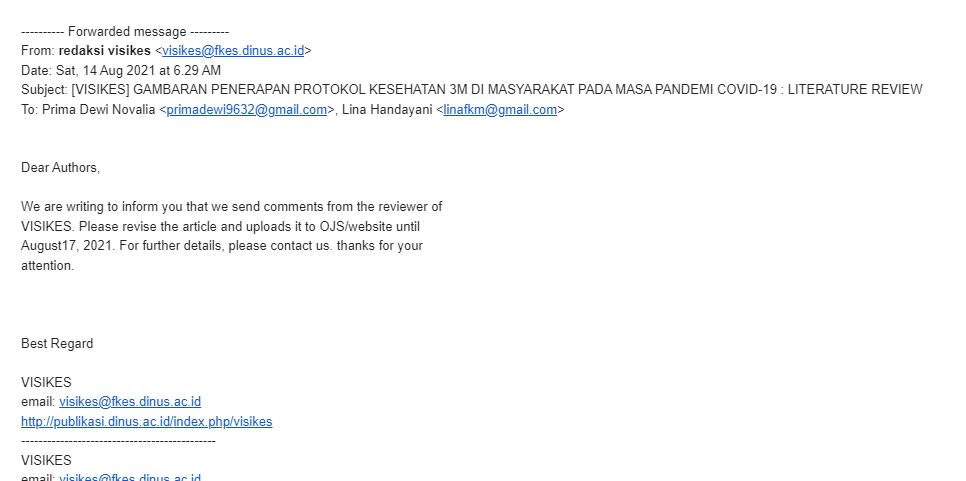 